DO WSZYSTKICH WYKONAWCÓWdotyczy: Dostawa wyposażenia medycznego    Zamawiający Szpital Powiatowy w Zawierciu odpowiadając na pytania (pisownia oryginalna) informuje:Pytanie nr 1Pakiet nr 2- Wałki Żelowe 1 Wałki żelowe Typ Apkt. 3 poz. 3 pozycjoner głowy jednopacjentowy (280x240x140mm) Prosimy o dopuszczenie pozycjonera przeciwodleżynowego, wielorazowego wykonanych z pianki i medycznego żelu silikonowego, pokrytego powłoką poliuretanową, o wymiarze 280x240x140mm.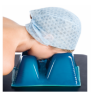 Odpowiedź: Zamawiający dopuszcza powyższe obok rozwiązania opisanego w SWZ, jednak wymaga odnotowania tego faktu 
w postaci * i przypisu.Pytanie nr 2Pakiet nr 2- Wałki Żelowe 1 Wałki żelowe Typ APkt. 3 poz. 4 Czy Zamawiającemu chodzi o dwie podkładki o wymiarze 600x125x20mm a nie o pozycjoner brzucha wyposażony w dwie podkładki o wymiarze 600x125x20mm?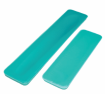 Odpowiedź: Zamawiający wyjaśnia, że chodzi mu o pozycjoner brzucha w formie dwóch podkładek o wymiarach 600 x 125 x20 mm.DZP/PN/68/2/2023                                                                   Zawiercie, 31.10.2023